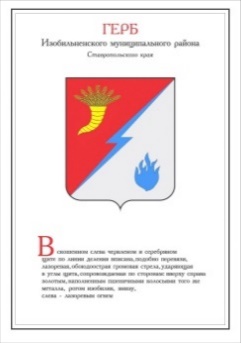 ЗАКЛЮЧЕНИЕКонтрольно-счетного органа Изобильненского городского округа Ставропольского края на проект решения Думы Изобильненского городского округа Ставропольского края «О дополнительных социальных гарантиях членам семей отдельной категории военнослужащих»Настоящее заключение подготовлено на основании пункта 2 статьи 157 Бюджетного кодекса Российской Федерации, подпункта 5 пункта 2 статьи 9 Федерального закона от 07.02.2011 № 6-ФЗ «Об общих принципах организации и деятельности контрольно-счетных органов субъектов Российской Федерации и муниципальных образований», Устава Изобильненского городского округа Ставропольского края, статьи 4.1 Положения о Контрольно-счетном органе Изобильненского городского округа Ставропольского края, утвержденного решением Думы Изобильненского городского округа Ставропольского края от 22.10.2021 №550 (далее Думы ИГО СК).	Представленный на экспертизу (сопроводительное письмо от 11.08.2022 №01-17/353) проект решения Думы Изобильненского городского округа Ставропольского края ««О дополнительных социальных гарантиях членам семей отдельной категории военнослужащих» (далее – Проект решения), подготовлен администрацией Изобильненского городского округа. Проект разработан в соответствии с частью 5 статьи 20 Федерального закона от 06 октября 2003 года № 131-ФЗ «Об общих принципах организации местного самоуправления в Российской Федерации», а также частью 6 статьи 25 Устава Изобильненского городского округа Ставропольского края, согласно которым органы местного самоуправления вправе устанавливать за счет средств бюджета муниципального образования (за исключением финансовых средств, передаваемых местному бюджету на осуществление целевых расходов) дополнительные меры социальной поддержки и социальной помощи для отдельных категорий граждан вне зависимости от наличия в федеральных законах положений, устанавливающих указанное право.Представленное Положение о дополнительных социальных гарантиях членам семей отдельной категории военнослужащих (далее Положение) определяет категорию граждан, имеющих право на получение социальных гарантий. В связи с этим, Контрольно-счетный орган Изобильненского городского округа Ставропольского края (далее КСО), предлагает пункт 1.1 части 1 «Общие положения» дополнить словами «погибших или умерших вследствие увечья (ранения, травмы, контузии), полученных при выполнении задач в ходе специальной военной операции», исключив слова, «до окончания специальной военной операции». Кроме того, предлагаем в пункте 3.1 части 3 «Размеры, порядок назначения и выплаты дополнительных социальных гарантий» слова «единовременного социального пособия», заменить словами «единовременная денежная выплата».Также, КСО считает необходимым указать в Проекте решения срок действия данного Положения. Финансирование расходов, связанных с предоставлением дополнительных мер социальных гарантий членам семей отдельной категории военнослужащих, предусмотренных настоящим Проектом решения, будет производиться за счет средств бюджета Изобильненского городского округа, повлечет за собой дополнительные расходы бюджета.	Проект решения Думы Изобильненского городского округа Ставропольского края «О дополнительных социальных гарантиях членам семей отдельной категории военнослужащих» может быть рассмотрен Думой ИГО СК в установленном порядке, с учетом указанных предложений.ПредседательКонтрольно-счетного органа Изобильненского городского округаСтавропольского края                                                                        Г.В. ЮшковаКОНТРОЛЬНО-СЧЕТНЫЙ ОРГАНИЗОБИЛЬНЕНСКОГОГОРОДСКОГО ОКРУГАСТАВРОПОЛЬСКОГО КРАЯЛенина ул., д. 15, г. Изобильный, 356140Тел. 8 (86545) 2-02-16, факс 2-77-85E-mail krkizob@mail.ruОГРН 1212600012723, ИНН 2607023764, ОКПО 71778803      __18.08.2022 №__01-09/_171__      На № _______от _________           Председателю Думы                  Изобильненского городского             округа Ставропольского края            А. М. Рогову